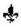 2/14/24ADDENDUM NO. 02 Your reference is directed to RFx Number 3000022386 for the Invitation to Bid for the State of Louisiana – Morgan Harbor Oyster Cultch, which is currently scheduled to open at 10:00 AM CT on 2/21/24. The following are vendor submitted questions with the State’s responses: ******************************************************************************Vendor’s Question 1:The specifications state that ‘material pieces shall measure no less than 2’’ to no greater than 4’’ along its shortest axis.’ We are planning to use limestone for this project, but according to our limestone vendor 2’’ to 4’’ limestone is scarce. In the past for similar oyster projects, the material shown in the attached specification sheet was used. Would this material be suitable for this project? (See Appendix 1)State’s Response 1:As stated in Attachment B – Specifications, page 1, subsection iii. Material measuring less than 2” along its shortest axis or more than 4” along its longest axis is tolerable as long as the total amount of such material does not exceed 5% by volume.Looking at material data sheet (Appendix 1) provided, the specs for Arema 4A show that about ~90% (give or take) of material passes through a 2” sieve. This material would seem to be well under spec as an overall load determination and would appear to be unacceptable for this project.  Vendor’s Question 2:Is there any way to extend the project duration beyond June 4, 2024?State’s Response 2:No. We are wanting a spring/early summer planting and do not want to extend further into summer/fall. As stated in Attachment B – Specifications, page 5, Penalties, section 2, LDWF will charge liquidated damages of $1,000 per day starting on June 5, 2024.  Vendor’s Question 3:I have attached 2 gradations of rock, would either of these be acceptable to be used as cultch material? (See Appendix 2 and Appendix 3) State’s Response 3:As stated in Attachment B – Specifications, page 1, subsection iii. Material measuring less than 2” along its shortest axis or more than 4” along its longest axis is tolerable as long as the total amount of such material does not exceed 5% by volume.For 114-Washed #4:According to the supplied data sheet (Appendix 3), 100% of that material looks to wash through a 2” sieve test. This means that the material is too small to meet the specifications.For 3-3 x 1.5:According to the supplied data sheet (Appendix 2), roughly 10% of that material washes through a 1.5” sieve test. This would appear to be in excess of the 5% undersized material allowance. LDWF cannot say at this time if used for project, that the 3-3 1.5 will be determined to be acceptable upon inspection and the materials do run the risk of load refusal based upon these specs.Vendor’s Question 4:Will there be payment for stored materials?State’s Response 4:No. The burden is on the contractor to account for any tentative stored materials cost within its bid. As stated in Attachment B- Specifications, page 5, Payment Term, the first payment (80% of contract amount) will be paid on completion of project. No up-front or early payment installments will be authorized.Vendor’s Question 5:I did not see a specified way for installation of cultch material, can this be sprayed as well as placed with a clam shell bucket on an excavator?State’s Response 5:Yes. Method of planting is to be determined by the contractor. Both spraying and bucket/excavator methods are acceptable.   Vendor’s Question 6:Are there any limitations of using spud barges, and dropping spuds in the designated work areas?State’s Response 6:There may some limitations to location and placement. LDWF would like to approve and can suggest locations for hopper barge spud downs close to the planting area (see Attachment B, page 3, Section B(vii)). If spud barges are needed in the process of planting such as when using bucket/excavator method, spuds cannot be put down on top of the newly planted material and planting should be designed to accommodate this limitation to avoid damage to cultch.Vendor’s Question 6:Can you clarify the size of the material needed for the project?  Individual cultch material pieces shall measure no less than 2” to no greater than 4” along its shortest axis.See the attached specs and let me know if these specs will suffice.State’s Response 6:For AREMA 4A:According to the supplied data sheet (Appendix 1*more than one vendor submitted same data sheet for review), See response to question #1.For 4 x 1 Limestone, According to the supplied data sheet (Appendix 4), approximately 20% of that material washes through a 2” sieve test. This would appear to be in excess of the 5% undersized material allowance. LDWF cannot say at this time if used for project, that the 4 x Limestone will be determined to be acceptable upon inspection and the materials do run the risk of load refusal based upon these specs.******************************************************************************All else remains as on original bid.******************************************************************************This addendum is hereby officially made a part of the referenced SOLICITATION.ACKNOWLEDGEMENT:  If you have already submitted your bid and this Addendum does not cause you to revise your bid, you should acknowledge receipt of this Addendum by identifying your business name and by signing where indicated.  You may return this Acknowledgement by mail, by hand delivery or by courier to:  Office of State Procurement,  1201 N. 3rd Street, Claiborne Building -Ste. 2-160, Baton Rouge, LA  70802, or by fax to:  (225) 342-9756.  The State reserves the right to request a completed Acknowledgement at any time.  Failure to execute an Acknowledgement shall not relieve the bidder from complying with the terms of its bid.Addendum Acknowledged/No changes:For:  ________________________  By:  __________________________REVISION:  If you have already submitted your bid and this Addendum requires you to revise your bid, you must indicate any change(s) below, identify your business name and sign where shown.  Revisions shall be delivered prior to bid opening by mail, by hand delivery or by courier to:  Office of State Procurement,  1201 N. 3rd Street, Claiborne Building -Ste. 2-160, Baton Rouge, LA  70802, and indicate the RFx number and the bid opening date and time on the outside of the envelope for proper identification, or by fax to:  (225) 342-9756.  Electronic transmissions other than by fax are not being accepted at this timeRevisions received after bid opening shall not be considered and you shall be held to your original bid.Revision:For:  ________________________  By:  __________________________By:	Adam Cox	Office of State Procurement	Telephone No. 225-219-4207	Email:  adam.cox@la.gov